DecisionsActionsFuture Agenda ItemsFuture Meeting ScheduleLeslieville School CouncilMeeting MinutesMarch 19 2019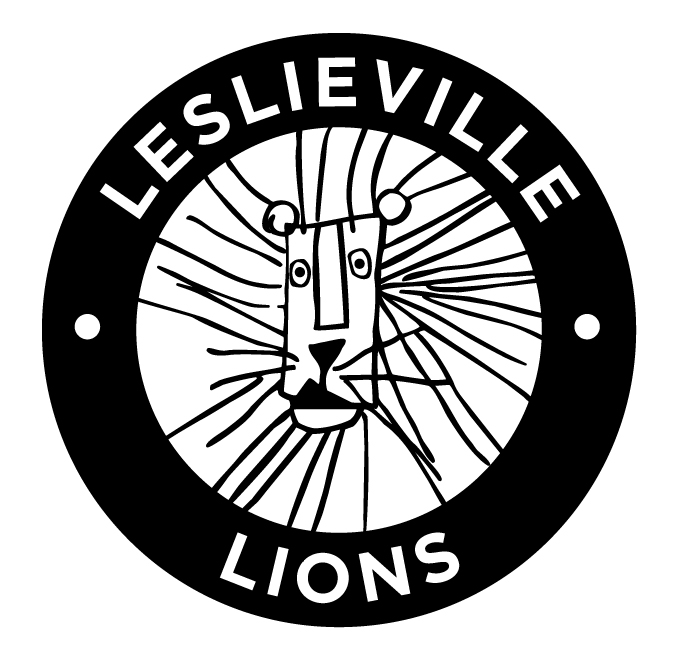 ItemNotesPrincipal’s ReportFamily Dance is Friday. Sending another email with details to parents on Thursday.March 22-April 1 is the book fair.Ice hockey program for Gra 5-6, 25-30 students signed up. March 26 starts Tuesdays at Ted Reeve arena. Parents volunteer to help.Budget and staffing info to come. TDSB budget process is underway. Usually know by now staffing for following year. Expects to know by end of week and meet with current staff. Once he finds out, he will share with Council and parents.Two teachers are not in the school right now, Ms Griffiths (reason not shared) and Ms Brown (broken ankle)Upcoming School Events:Earth Hour – march 29World Autism Day – April 2Hurrican Gurdy concert – April 11Anti-bullying day – wear pink – April 11Crock Pot competition/parent fundraiser event – April 13Grade 6 grad photos – April 17Good Friday/Easter Monday – no school – April 19 and 22Grade 1-3 Trip to symphony – April 24Action Plan - JulieAction Plan (draft) with list of activites for rest of the year was circulated and discussed: Items include:Hosting an equity deep dive: TDSB equity speakers were invited. Mr Yee will coordinate with them. Possible April 16 or May 21 Council meeting to speak to Council about equity.Hosting an achievement deep dive: considering hosting a literacy or numeracy night for parents. Mr Yee said he would like to host in the fall. Council can partner.Hosting a wellbeing deep dive: circulate Trustee Jen Story’s upcoming mental health program invitation to all parents.Persona exercise: Nisha will lead. Need more data, census etc.Identify fundraising goal for rest of the year – info share any programs/initiatives that fall under equity/achievement/wellbeing for Council decision on spending.Host Family Dance – march 22Host Crock Pot Competition fundraising parent event – April 13Host PRO Cyber safety event – May 9 – confirm permits and promote itSafety audit – Devin and Mr Yee to report backHost Fun Fair (more below )Host 3rd Movie Night – Sheri was not present. Need to know if third is happening.Host end of the year picnic – last day of schoolPlan for September – parent hand book and/or survey? Decide at May meeting.Anything missing?Welcome to Kindergarten night – Ask us anything table – Meredith lead – Mr Yee to advise of dateBike rodeo – Devin lead – By April mtg advise of event and possible partners (ie Cycle Toronto) and possible host during Bike to School WeekEvent update: Family Dance DJ Trevor has been hired – a TDSB approved vendorFree pizza, beef patties, 500 glowsticks, water stationPaper lanterns need to be purchasedVolunteers for pizza stationCraft roomEvent update: April fundraising event – Crock Pot competition Sat April 13 at Redwood Theatre on Gerrard St EEventbrite is set up. It’s a PWYC event with suggested donation of $20ppFundraising by 50/50 draw, alcochol sales, donations and sponsorsRental of space = $1000Promotion starts after the danceCommittee is working on sponsorshipsSuggestion to sell Council swag ie TshirtsA sign up sheet was circulated and then posted on Council bulletin board in main foyer – goal 20 crock pot competitorsA sign up sheet for night of volunteers is also going to be posted on bulletin boardSuggestion to gather up all recipes from competitors and compile e-bookEvent update: Fun FairStacey is the lead.She presented survey results from June 2018 Fun Fair: - 100 responses- 92% saw or received communications- 75% purchased wristband and tickets- 76% played carnival games (need repair for this June)- 60% very satisfied with the Fun Fair-97% bought food- 90% used inflatablescomments – need better/more signageDate: May 31Confirm Riverdale HS sports night does not conflict and volunteersConfirm food station – bbq? Fruit? Sandwiches? Pizza? Need to book water truckStaff involvement: Ms Creamer will communicate to staff that Art Canvas auction will happen, Dream baskets will happen and Cake Walk will happen. Need help from staff to roll out.Photo booth – need to confirm photographer Darren availabitliyNew sign for front gate and signage in yard directing people to activities – Amy volunteered to help. Sumiko has easels.Book sale - ?Event update: PRO Cyber SafetyJenn is the leadMay 9 – speaker is booked12:45pm – students assembly on cyber safety6-7:30-pm – adult presentationCommunicate picnic before. No food providedChildcare and translation providedMr Yee will help get interpretors and proper permitsComms team can help promote Treasurer updateWinston circulated updated budget documentMovie night - $485 profitMusic performance in April has been paid forOther itemsStaggered start time/end for school – can it be looked at? Mr Yee changed it as his previous school. Said start time is adjustable but need to start in Sept. More discussion with parents is needed.Fun Fair date – May 31 $150 allocation per teacher for books (previously) can now be used for classroom supplies as wellNisha to start developing some persona’s based on available Census data from the Principal.Devin and the Principal to conduct a Health and Safety Audit in the Spring. Principal to share the School Improvement Plan. Promotion of upcoming events: Fundraiser (apr 13), Movie night (?), Cyber safety (may 9) and fun fair (may 31) to beginApril 2019Possible equity speakers (or May meeting?)2018-19The 2018-19 meeting schedule is as follows:April 16May 21June 18